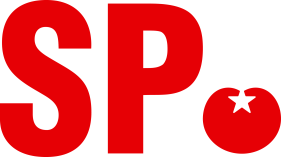 Aan: Burgemeester van HengeloPostbus 18 7550 AA Hengelo Per e-mail via: raadsgriffie@hengelo.nlHengelo, 25 juli 2017Geachte burgemeester,Afgelopen vrijdag werd mijn fractie onaangenaam geconfronteerd met het feit dat bandendieven blijkbaar de bouten van auto’s bij een Hengelose garage heeft losgedraaid, zodanig dat een stagiair die met een van de auto’s naar de wasstraat reed een wiel verloor. Gelukkig leverde het geen persoonlijke ongelukken op, maar het schept angst te bedenken wat er mogelijk had kunnen gebeuren…. Vandaag blijkt uit het nieuws (TCTubantia: http://www.tubantia.nl/hengelo/heterdaadje-maar-politie-is-er-even-niet-voor-hengelose-ondernemer~ad22f6df/) dat de politie op de hoogte is gesteld van dit voorval en gevraagd is voor extra surveillances, maar dat die extra inzet door de politie niet geboden is.Navraag bij de betreffende medewerker van het betreffende autobedrijf Autogroep Twente Hengelo leert dat hij direct na het ongeval met de politie heeft gebeld met het verzoek voor de inzet van een speciaal team ter surveillance en opsporing. Hij had concrete aanwijzingen dat er een grootschaliger wieldiefstal werd voorbereid die op korte termijn plaats zou vinden. Zijn vaste bewakingscamera’s waren namelijk verdraaid en naar de hemel gericht, zodat ze geen grondactiviteiten konden registreren, en van meerdere auto’s waren de wieldoppen losgeschroefd. Doordat hij zelf die dag nog voorzorgsmaatregelen heeft genomen, door de auto’s ofwel zoveel mogelijk binnen te zetten, ofwel zo dicht tegen elkaar aan te zetten dat toegang tot de wielen en autodeuren vrijwel onmogelijk was heeft er in de nacht(en) daarna bij een naburig autobedrijf (Kia van Mossel)grootschalige wieldiefstal plaatsgevonden. De directie van Autogroep Twente betreurt dat ze als reactie van de politie heeft gekregen dat ze wegens capaciteitsgebrek niet hebben kunnen surveilleren in de directe omgeving van het bedrijf. Men schat in dat een gerede kans om deze dieven te pakken op deze manier verloren is gegaan en dat een ander bedrijf nu ook gedupeerd is geraakt. Het moet de medewerker ook van het hart dat hij tot twee maal toe lang aan de telefoon heeft moeten wachten voordat de politie zijn verhaal heeft opgenomen en is komen kijken. Deswege heeft de SP-fractie de volgende vragen aan de burgemeester, in deze het bevoegd gezag ten aanzien van de inzet van politie:Is de burgemeester bekend met deze feiten en de lezing van de directeur van dit autobedrijf. Wat is de reactie van de burgemeester op deze lezing en betreurt hij achteraf ook de gemiste kans voor een heterdaad pakken van criminelen?Wat zijn de afwegingen geweest om geen extra middelen in te zetten op deze zeer concrete aanwijzing van een vervolg van een op handen zijnde criminele activiteit.Is er ook meegewogen dat het niet slechts ging om diefstal, maar ook om een veel zwaarder vergrijp, namelijk het op het spel zetten van mensenlevens door autowielen los te draaien van voertuigen waar naar alle waarschijnlijkheid mee gereden wordt.Is de burgemeester bekend met soortgelijke meldingen van praktijken van criminelen in den lande (zoals bijvoorbeeld: http://www.ad.nl/alphen/politie-waarschuwt-wielbouten-auto-s-noorden-en-nieuwkoop-losgedraaid~a8e1a791/) En zo ja, wat wil hij en de politie in dit verband doen om eventueel samen te werken in het opsporen van dergelijke criminelen?Is de burgemeester het met de SP eens dat het wel heel zuur is voor de directie en medewerkers van deze gedupeerde autobedrijven dat ze in feite veel moeite doen een heterdaad op een presenteerblaadje aanleveren, maar bij de politie nul op rekest krijgen?Is de burgemeester, eventueel in samenwerking met de raad en het college, van plan om de capaciteit van de politie in Hengelo zo snel mogelijk versterkt te krijgen? Zo ja, hoe? (De SP fractie in de Tweede Kamer heeft onlangs nog een voorstel gedaan om al vóór dat een nieuw kabinet aantreedt 200 miljoen te besteden aan versterking van de regionale politie).Met vriendelijke groet,Vincent MulderSP fractie